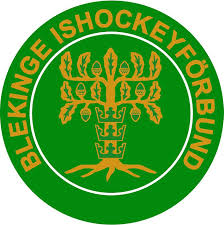 Blekinge IshockeyförbundInformation angående Tv-Pucks helgen 8-10 sept i Nybro.Fredag 8 sept avresa  kl 10:30 från Best Western Karlshamn	           avresa kl 11:20 från NKT Arena Karlskrona Vi planerar att vara framme i Nybro ca 13:30 då vi har lunch bokad kl 14:00.Första matchen är mot Västergötland kl 16:45Matcherna kommer att sändas på SvenskHockey.Tv ( live arena) och dom kommer att kunna följas även på swestats för live rapportering.Matchtröjor kommer att kunna lånas ut till föräldrar , Conny lämnar ut dem 30-40 minuter innan första matcher och ni lämnar tillbaka dem till Conny efter sista matchen på söndag.Föräldrar information efter matcher kommer vi ej att hålla , träff med spelarna får göras 20-25 min efter matcherna .Telefoner kommer att samlas in vid vissa tidpunkter.Önskar ett bra stöd på läktaren av ditresta föräldrar.Hemresan kommer att vara runt 17:30 på söndag , beror lite på när match slutar samt middagen kan intagas. Bussen går sedan samma rutt tillbaka till Blekinge som uppresan.